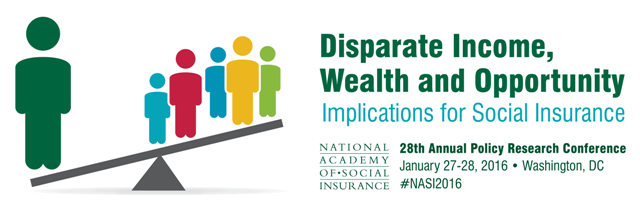 YES, I would like to exhibit my book at NASI’s 28th annual conference.Title: _________________________________	_____Author(s)/Editor(s): 	Publisher(s): 	Date of Publication:	Price: $ ____________ (hardcover) 	                 Price: $ ______________ (paperback)How to order copies:	Subject Area (e.g. Social Security, Health care financing etc.): Please attach a brief summary of your book and include any promotional materials you would like to have displayed and distributed. Questions? Please contact the Book Exhibit Coordinator at memberservices@nasi.org or at (202) 452-8097.PLEASE COMPLETE THIS FORM AND SEND WITH A COPY OF YOUR BOOK TO:ATTN: Book Exhibit CoordinatorNational Academy of Social Insurance (NASI)1200 New Hampshire Ave, NW, Suite 830Washington, DC 20036Completed forms can also be emailed to memberservices@nasi.org or faxed to (202) 452-8111DEADLINE: Friday, January 15, 2016